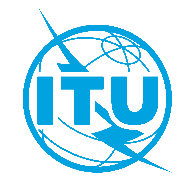 International telecommunication unionTelecommunication Standardization BureauInternational telecommunication unionTelecommunication Standardization BureauGeneva, 23 June 2023Geneva, 23 June 2023Ref: TSB Circular 113
TSB Events/SCTo:-	Administrations of Member States of the Union;-	ITU-T Sector Members;-	ITU-T Associates;-	ITU AcademiaCopy to:-	The Chairmen and Vice-Chairmen of Study Groups;-	The Director of the Telecommunication Development Bureau;-	The Director of the Radiocommunication Bureau;-	The Directors of the ITU Regional OfficesTo:-	Administrations of Member States of the Union;-	ITU-T Sector Members;-	ITU-T Associates;-	ITU AcademiaCopy to:-	The Chairmen and Vice-Chairmen of Study Groups;-	The Director of the Telecommunication Development Bureau;-	The Director of the Radiocommunication Bureau;-	The Directors of the ITU Regional OfficesContact:Simao CamposTo:-	Administrations of Member States of the Union;-	ITU-T Sector Members;-	ITU-T Associates;-	ITU AcademiaCopy to:-	The Chairmen and Vice-Chairmen of Study Groups;-	The Director of the Telecommunication Development Bureau;-	The Director of the Radiocommunication Bureau;-	The Directors of the ITU Regional OfficesTo:-	Administrations of Member States of the Union;-	ITU-T Sector Members;-	ITU-T Associates;-	ITU AcademiaCopy to:-	The Chairmen and Vice-Chairmen of Study Groups;-	The Director of the Telecommunication Development Bureau;-	The Director of the Radiocommunication Bureau;-	The Directors of the ITU Regional OfficesTel:+41 22 730 6805To:-	Administrations of Member States of the Union;-	ITU-T Sector Members;-	ITU-T Associates;-	ITU AcademiaCopy to:-	The Chairmen and Vice-Chairmen of Study Groups;-	The Director of the Telecommunication Development Bureau;-	The Director of the Radiocommunication Bureau;-	The Directors of the ITU Regional OfficesTo:-	Administrations of Member States of the Union;-	ITU-T Sector Members;-	ITU-T Associates;-	ITU AcademiaCopy to:-	The Chairmen and Vice-Chairmen of Study Groups;-	The Director of the Telecommunication Development Bureau;-	The Director of the Radiocommunication Bureau;-	The Directors of the ITU Regional OfficesFax:+41 22 730 5853To:-	Administrations of Member States of the Union;-	ITU-T Sector Members;-	ITU-T Associates;-	ITU AcademiaCopy to:-	The Chairmen and Vice-Chairmen of Study Groups;-	The Director of the Telecommunication Development Bureau;-	The Director of the Radiocommunication Bureau;-	The Directors of the ITU Regional OfficesTo:-	Administrations of Member States of the Union;-	ITU-T Sector Members;-	ITU-T Associates;-	ITU AcademiaCopy to:-	The Chairmen and Vice-Chairmen of Study Groups;-	The Director of the Telecommunication Development Bureau;-	The Director of the Radiocommunication Bureau;-	The Directors of the ITU Regional OfficesE-mail:tsbevents@itu.intTo:-	Administrations of Member States of the Union;-	ITU-T Sector Members;-	ITU-T Associates;-	ITU AcademiaCopy to:-	The Chairmen and Vice-Chairmen of Study Groups;-	The Director of the Telecommunication Development Bureau;-	The Director of the Radiocommunication Bureau;-	The Directors of the ITU Regional OfficesTo:-	Administrations of Member States of the Union;-	ITU-T Sector Members;-	ITU-T Associates;-	ITU AcademiaCopy to:-	The Chairmen and Vice-Chairmen of Study Groups;-	The Director of the Telecommunication Development Bureau;-	The Director of the Radiocommunication Bureau;-	The Directors of the ITU Regional OfficesSubject:ITU Workshop on Voice Recognition Implementation in Vehicles(Geneva, Switzerland, 11 July 2023, 14h30 – 17h30 CEST)ITU Workshop on Voice Recognition Implementation in Vehicles(Geneva, Switzerland, 11 July 2023, 14h30 – 17h30 CEST)ITU Workshop on Voice Recognition Implementation in Vehicles(Geneva, Switzerland, 11 July 2023, 14h30 – 17h30 CEST)Dear Sir/Madam,1	I am pleased to inform you that the International Telecommunication Union (ITU) is organizing a workshop on “Voice Recognition Implementation in Vehicles” taking place on 11 July 2023 from 14h30 to 17h30 CEST at ITU headquarters, in Geneva, Switzerland. Remote Participation will be provided for the workshop. 2	ITU-T Study Group 16 (Multimedia), Question 27 (Vehicular multimedia communications, systems, networks, and applications) has started drafting a new work item (WI) in October 2022, H.VM-VMIA, dealing with technical consideration about Vehicular Multimedia implementation. H.VM-VMIA proposes recommendations for interoperable and user-friendly implementation of vehicular multimedia functionalities, especially voice and smartphone assistants. The SG16 proposed a series of workshop to present the draft WI to the Automotive industry and research actors and receive their feedback. This workshop is the second of the series. 3	objectives of the workshop include but are not limited to;Presenting the key aspect of the recommendations drafted in the work item: H.VM-VMIA.The main topics to be highlighted during the workshop include Voice Assistant and the 			Smartphone Assistant, both expected to increase user experience and safety.Presenting concerns interoperability and recommended base standards, i.e. for connectivity, 		as well as performance recommendation.Informing the industry and research actors and collecting their feedback.4	Participation in the workshop is open to ITU Member States, Sector Members, Associates and Academic Institutions and to any individual from a country that is a member of ITU who wishes to contribute to the work. This includes individuals who are also members of international, regional, and national organizations. Participation in the workshop is free of charge and no fellowships will be granted for the workshop.5	The workshop will be held in English only.6	All relevant Information pertaining to the workshop including the draft programme will be made available on the event website here: https://www.itu.int/en/ITU-T/Workshops-and-Seminars/vm/20230711/Pages/default.aspx. The event webpage will be updated regularly as more information becomes available. Participants are encouraged to check the webpage periodically for updates.7	Wireless LAN facilities are available for use by delegates in the main ITU conference room areas. Detailed information is available on the ITU-T website (http://www.itu.int/ITU-T/edh/faqs-support.html).8	A number of Geneva hotels offer preferential rates for delegates attending ITU meetings and provide a card giving free access to Geneva’s public transport system. A list of participating hotels, and guidance on how to claim discounts, can be found at: http://itu.int/travel/.9	To enable TSB to make the necessary arrangements concerning the organization of the workshop, I would be grateful if you could register via the online form here as soon as possible: https://www.itu.int/net4/CRM/xreg/web/Registration.aspx?Event=C-00012780, also available on the event website page, but no later than 4 July 2023. Please note that pre-registration of participants for workshops is mandatory and carried out exclusively online. This workshop is free of charge and open to all.10	I would remind you that citizens of some countries are required to obtain a visa in order to enter and spend any time in Switzerland. The visa must be requested and obtained from the office (embassy or consulate) representing Switzerland in your country or, if there is no such office in your country, from the one that is closest to the country of departure.If problems are encountered by ITU Member States, Sector Members, Associates or Academia members, and at the official request made by them to TSB, the Union can approach the competent Swiss authorities in order to facilitate delivery of the visa. Enquiries should be sent to the ITU Travel Section (travel@itu.int) bearing the words “visa support”.Yours faithfully,Seizo Onoe
Director of the Telecommunication
Standardization Bureau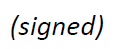 Dear Sir/Madam,1	I am pleased to inform you that the International Telecommunication Union (ITU) is organizing a workshop on “Voice Recognition Implementation in Vehicles” taking place on 11 July 2023 from 14h30 to 17h30 CEST at ITU headquarters, in Geneva, Switzerland. Remote Participation will be provided for the workshop. 2	ITU-T Study Group 16 (Multimedia), Question 27 (Vehicular multimedia communications, systems, networks, and applications) has started drafting a new work item (WI) in October 2022, H.VM-VMIA, dealing with technical consideration about Vehicular Multimedia implementation. H.VM-VMIA proposes recommendations for interoperable and user-friendly implementation of vehicular multimedia functionalities, especially voice and smartphone assistants. The SG16 proposed a series of workshop to present the draft WI to the Automotive industry and research actors and receive their feedback. This workshop is the second of the series. 3	objectives of the workshop include but are not limited to;Presenting the key aspect of the recommendations drafted in the work item: H.VM-VMIA.The main topics to be highlighted during the workshop include Voice Assistant and the 			Smartphone Assistant, both expected to increase user experience and safety.Presenting concerns interoperability and recommended base standards, i.e. for connectivity, 		as well as performance recommendation.Informing the industry and research actors and collecting their feedback.4	Participation in the workshop is open to ITU Member States, Sector Members, Associates and Academic Institutions and to any individual from a country that is a member of ITU who wishes to contribute to the work. This includes individuals who are also members of international, regional, and national organizations. Participation in the workshop is free of charge and no fellowships will be granted for the workshop.5	The workshop will be held in English only.6	All relevant Information pertaining to the workshop including the draft programme will be made available on the event website here: https://www.itu.int/en/ITU-T/Workshops-and-Seminars/vm/20230711/Pages/default.aspx. The event webpage will be updated regularly as more information becomes available. Participants are encouraged to check the webpage periodically for updates.7	Wireless LAN facilities are available for use by delegates in the main ITU conference room areas. Detailed information is available on the ITU-T website (http://www.itu.int/ITU-T/edh/faqs-support.html).8	A number of Geneva hotels offer preferential rates for delegates attending ITU meetings and provide a card giving free access to Geneva’s public transport system. A list of participating hotels, and guidance on how to claim discounts, can be found at: http://itu.int/travel/.9	To enable TSB to make the necessary arrangements concerning the organization of the workshop, I would be grateful if you could register via the online form here as soon as possible: https://www.itu.int/net4/CRM/xreg/web/Registration.aspx?Event=C-00012780, also available on the event website page, but no later than 4 July 2023. Please note that pre-registration of participants for workshops is mandatory and carried out exclusively online. This workshop is free of charge and open to all.10	I would remind you that citizens of some countries are required to obtain a visa in order to enter and spend any time in Switzerland. The visa must be requested and obtained from the office (embassy or consulate) representing Switzerland in your country or, if there is no such office in your country, from the one that is closest to the country of departure.If problems are encountered by ITU Member States, Sector Members, Associates or Academia members, and at the official request made by them to TSB, the Union can approach the competent Swiss authorities in order to facilitate delivery of the visa. Enquiries should be sent to the ITU Travel Section (travel@itu.int) bearing the words “visa support”.Yours faithfully,Seizo Onoe
Director of the Telecommunication
Standardization BureauDear Sir/Madam,1	I am pleased to inform you that the International Telecommunication Union (ITU) is organizing a workshop on “Voice Recognition Implementation in Vehicles” taking place on 11 July 2023 from 14h30 to 17h30 CEST at ITU headquarters, in Geneva, Switzerland. Remote Participation will be provided for the workshop. 2	ITU-T Study Group 16 (Multimedia), Question 27 (Vehicular multimedia communications, systems, networks, and applications) has started drafting a new work item (WI) in October 2022, H.VM-VMIA, dealing with technical consideration about Vehicular Multimedia implementation. H.VM-VMIA proposes recommendations for interoperable and user-friendly implementation of vehicular multimedia functionalities, especially voice and smartphone assistants. The SG16 proposed a series of workshop to present the draft WI to the Automotive industry and research actors and receive their feedback. This workshop is the second of the series. 3	objectives of the workshop include but are not limited to;Presenting the key aspect of the recommendations drafted in the work item: H.VM-VMIA.The main topics to be highlighted during the workshop include Voice Assistant and the 			Smartphone Assistant, both expected to increase user experience and safety.Presenting concerns interoperability and recommended base standards, i.e. for connectivity, 		as well as performance recommendation.Informing the industry and research actors and collecting their feedback.4	Participation in the workshop is open to ITU Member States, Sector Members, Associates and Academic Institutions and to any individual from a country that is a member of ITU who wishes to contribute to the work. This includes individuals who are also members of international, regional, and national organizations. Participation in the workshop is free of charge and no fellowships will be granted for the workshop.5	The workshop will be held in English only.6	All relevant Information pertaining to the workshop including the draft programme will be made available on the event website here: https://www.itu.int/en/ITU-T/Workshops-and-Seminars/vm/20230711/Pages/default.aspx. The event webpage will be updated regularly as more information becomes available. Participants are encouraged to check the webpage periodically for updates.7	Wireless LAN facilities are available for use by delegates in the main ITU conference room areas. Detailed information is available on the ITU-T website (http://www.itu.int/ITU-T/edh/faqs-support.html).8	A number of Geneva hotels offer preferential rates for delegates attending ITU meetings and provide a card giving free access to Geneva’s public transport system. A list of participating hotels, and guidance on how to claim discounts, can be found at: http://itu.int/travel/.9	To enable TSB to make the necessary arrangements concerning the organization of the workshop, I would be grateful if you could register via the online form here as soon as possible: https://www.itu.int/net4/CRM/xreg/web/Registration.aspx?Event=C-00012780, also available on the event website page, but no later than 4 July 2023. Please note that pre-registration of participants for workshops is mandatory and carried out exclusively online. This workshop is free of charge and open to all.10	I would remind you that citizens of some countries are required to obtain a visa in order to enter and spend any time in Switzerland. The visa must be requested and obtained from the office (embassy or consulate) representing Switzerland in your country or, if there is no such office in your country, from the one that is closest to the country of departure.If problems are encountered by ITU Member States, Sector Members, Associates or Academia members, and at the official request made by them to TSB, the Union can approach the competent Swiss authorities in order to facilitate delivery of the visa. Enquiries should be sent to the ITU Travel Section (travel@itu.int) bearing the words “visa support”.Yours faithfully,Seizo Onoe
Director of the Telecommunication
Standardization BureauDear Sir/Madam,1	I am pleased to inform you that the International Telecommunication Union (ITU) is organizing a workshop on “Voice Recognition Implementation in Vehicles” taking place on 11 July 2023 from 14h30 to 17h30 CEST at ITU headquarters, in Geneva, Switzerland. Remote Participation will be provided for the workshop. 2	ITU-T Study Group 16 (Multimedia), Question 27 (Vehicular multimedia communications, systems, networks, and applications) has started drafting a new work item (WI) in October 2022, H.VM-VMIA, dealing with technical consideration about Vehicular Multimedia implementation. H.VM-VMIA proposes recommendations for interoperable and user-friendly implementation of vehicular multimedia functionalities, especially voice and smartphone assistants. The SG16 proposed a series of workshop to present the draft WI to the Automotive industry and research actors and receive their feedback. This workshop is the second of the series. 3	objectives of the workshop include but are not limited to;Presenting the key aspect of the recommendations drafted in the work item: H.VM-VMIA.The main topics to be highlighted during the workshop include Voice Assistant and the 			Smartphone Assistant, both expected to increase user experience and safety.Presenting concerns interoperability and recommended base standards, i.e. for connectivity, 		as well as performance recommendation.Informing the industry and research actors and collecting their feedback.4	Participation in the workshop is open to ITU Member States, Sector Members, Associates and Academic Institutions and to any individual from a country that is a member of ITU who wishes to contribute to the work. This includes individuals who are also members of international, regional, and national organizations. Participation in the workshop is free of charge and no fellowships will be granted for the workshop.5	The workshop will be held in English only.6	All relevant Information pertaining to the workshop including the draft programme will be made available on the event website here: https://www.itu.int/en/ITU-T/Workshops-and-Seminars/vm/20230711/Pages/default.aspx. The event webpage will be updated regularly as more information becomes available. Participants are encouraged to check the webpage periodically for updates.7	Wireless LAN facilities are available for use by delegates in the main ITU conference room areas. Detailed information is available on the ITU-T website (http://www.itu.int/ITU-T/edh/faqs-support.html).8	A number of Geneva hotels offer preferential rates for delegates attending ITU meetings and provide a card giving free access to Geneva’s public transport system. A list of participating hotels, and guidance on how to claim discounts, can be found at: http://itu.int/travel/.9	To enable TSB to make the necessary arrangements concerning the organization of the workshop, I would be grateful if you could register via the online form here as soon as possible: https://www.itu.int/net4/CRM/xreg/web/Registration.aspx?Event=C-00012780, also available on the event website page, but no later than 4 July 2023. Please note that pre-registration of participants for workshops is mandatory and carried out exclusively online. This workshop is free of charge and open to all.10	I would remind you that citizens of some countries are required to obtain a visa in order to enter and spend any time in Switzerland. The visa must be requested and obtained from the office (embassy or consulate) representing Switzerland in your country or, if there is no such office in your country, from the one that is closest to the country of departure.If problems are encountered by ITU Member States, Sector Members, Associates or Academia members, and at the official request made by them to TSB, the Union can approach the competent Swiss authorities in order to facilitate delivery of the visa. Enquiries should be sent to the ITU Travel Section (travel@itu.int) bearing the words “visa support”.Yours faithfully,Seizo Onoe
Director of the Telecommunication
Standardization Bureau